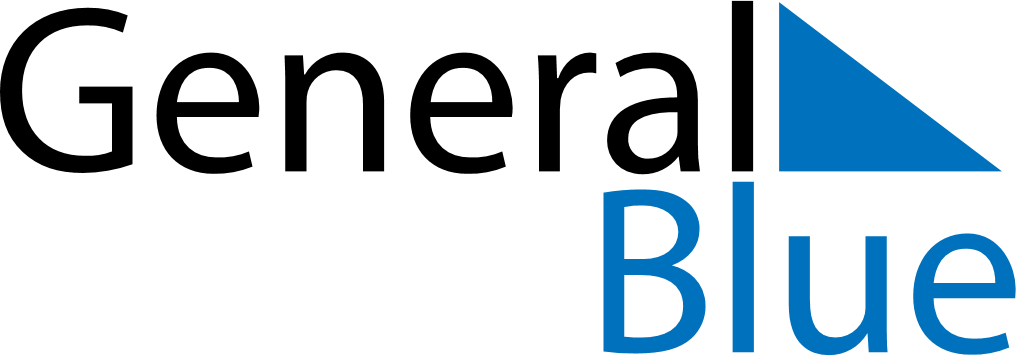 February 2022February 2022February 2022AngolaAngolaMONTUEWEDTHUFRISATSUN123456Liberation Day78910111213141516171819202122232425262728